         			          ประกาศเทศบาลตำบลสว่างแจ้งสบายใจ           เรื่อง  แบบบัญชีรายการที่ดินและสิ่งปลูกสร้าง (ภ.ด.ส.3)             ตามพระราชบัญญัติภาษีที่ดินและสิ่งปลูกสร้าง พ.ศ. 2562................................................                        อาศัยอำนาตามความใน มาตรา 30  เหตุพระราชบัญญัติภาษีที่ดินและสิ่งปลูกสร้าง           พ.ศ. 2562 ระเบียบกระทรวงมหาดไทยว่าด้วยการดำเนินการตามพระราชบัญญัติภาษีที่ดินและสิ่งปลูกสร้าง    พ.ศ. 2562 หมวด 4 ข้อ 23 และประกาศกระทรวงมหาดไทย เรื่องการดำเนินการตามพระราชบัญญัติภาษีที่ดินและสิ่งปลูกสร้าง พ.ศ. 2562 ข้อ 5 เมื่อพนักงานสำรวจได้ดำเนินการสำรวจที่ดินและสิ่งปลูกสร้างภายในเขตองค์การปกครองส่วนท้องถิ่นแล้ว ให้องค์กรปกครองส่วนท้องถิ่นจัดทำบัญชีรายการที่ดินและสิ่งปลูกสร้าง          โดยต้องแสดงประเภท จำนวน ขนาดที่ดินและสิ่งปลูกสร้างการใช้ประโยชน์ในที่ดินและสิ่งปลูกสร้าง                 และรายละเอียดอื่นที่จำเป็นแก่การประเมินภาษี และให้ประกาศบัญชีดังกล่าว ณ สำนักงานหรือที่ทำการของ องค์กรปกครองส่วนท้องถิ่นนั้น ๆ เป็นเวลาไม่น้อยกว่า 30 วัน             เทศบาลตำบลสว่างแจ้งสบายใจ ได้จัดทำแบบบัญชีรายการที่ดินและสิ่งปลูกสร้าง (ภ.ด.ส.3) ตามกฎหมายข้างต้นเป็นที่เรียบร้อยแล้ว จึงขอแจ้งให้ เจ้าของ / ผู้ครอบครอง / ผู้ใช้ประโยชน์ / ที่ดิน              และสิ่งปลูกสร้างในเขตตำบลสว่างอารมณ์ตรวจสอบรายการที่ดินและสิ่งปลูกสร้างตามบัญชีแนบท้ายประกาศนี้ หากปรากฏว่าแบบบัญชีรายการที่ดินและสิ่งปลูกสร้าง (ภ.ด.ส.3) ที่เทศบาลตำบลสว่างแจ้งสบายใจจัดทำขึ้น        ไม่ถูกต้องตามความเป็นจริง ขอให้ยื่นคำร้องต่อผู้บริหารท้องถิ่นเพื่อขอแก้ไขแบบบัญชีรายการที่ดินและสิ่งปลูกสร้าง (ภ.ด.ส.3) ให้ถูกต้องภายใน 15 วัน พร้อมแนบสำเนาเอกสารสิทธิ์ที่ดิน สำเนาบัตรประจำตัวประชาชน           สำเนาทะเบียนบ้าน ส่วนในกรณีที่เจ้าของที่ดินหรือเจ้าของสิ่งปลูกสร้างเสียชีวิตให้แนบใบมรณะบัตร หนังสือ      จดทะเบียนโอนมรดก(ถ้ามี) ทุกรายการที่ประกาศและจัดส่งแบบบัญชีรายการที่ดินและสิ่งปลูกสร้าง (ภ.ด.ส.3)   หากมีข้อสงสัย สอบถามได้ที่ งานพัฒนารายได้ กองคลัง เทศบาลตำบลสว่างแจ้งสบายใจ โทรศัพท์หมายเลข         0-5959-9052 ในวันและเวลารายการ                    จึงประกาศมาเพื่อทราบโดยทั่วกัน                				  ประกาศ ณ วันที่  22 เดือน พฤศจิกายน พศ. 2564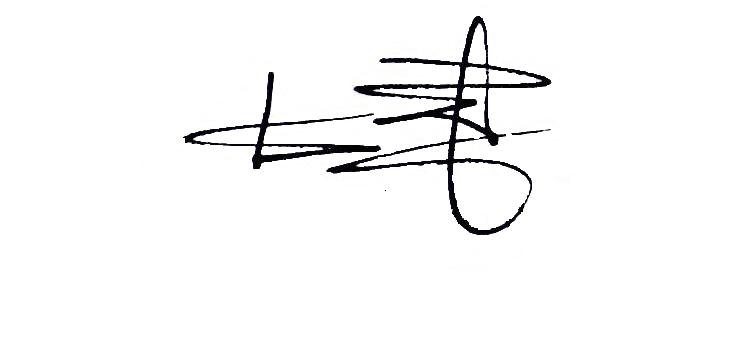          (นายบุญนาค    บูรณพันธ์)                                            นายกเทศมนตรีตำบลสว่างแจ้งสบายใจ